NewtonIsaac Newton1642-1729AnglaisGravitation universelleTélescope à miroirPomme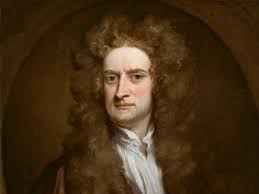 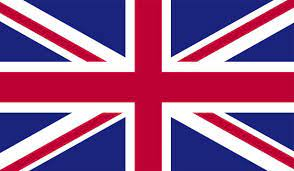 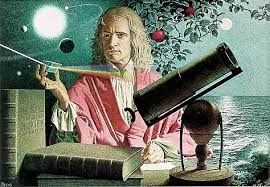 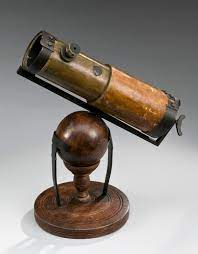 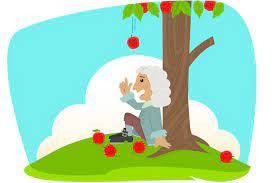 